МОУ ДОПервомайский Дом детского творчествапедагог дополнительного образованияРоманова Людмила ВасильевнаДекоративно прикладное творчествоНабор украшений из фоамирана"Ободок и браслет"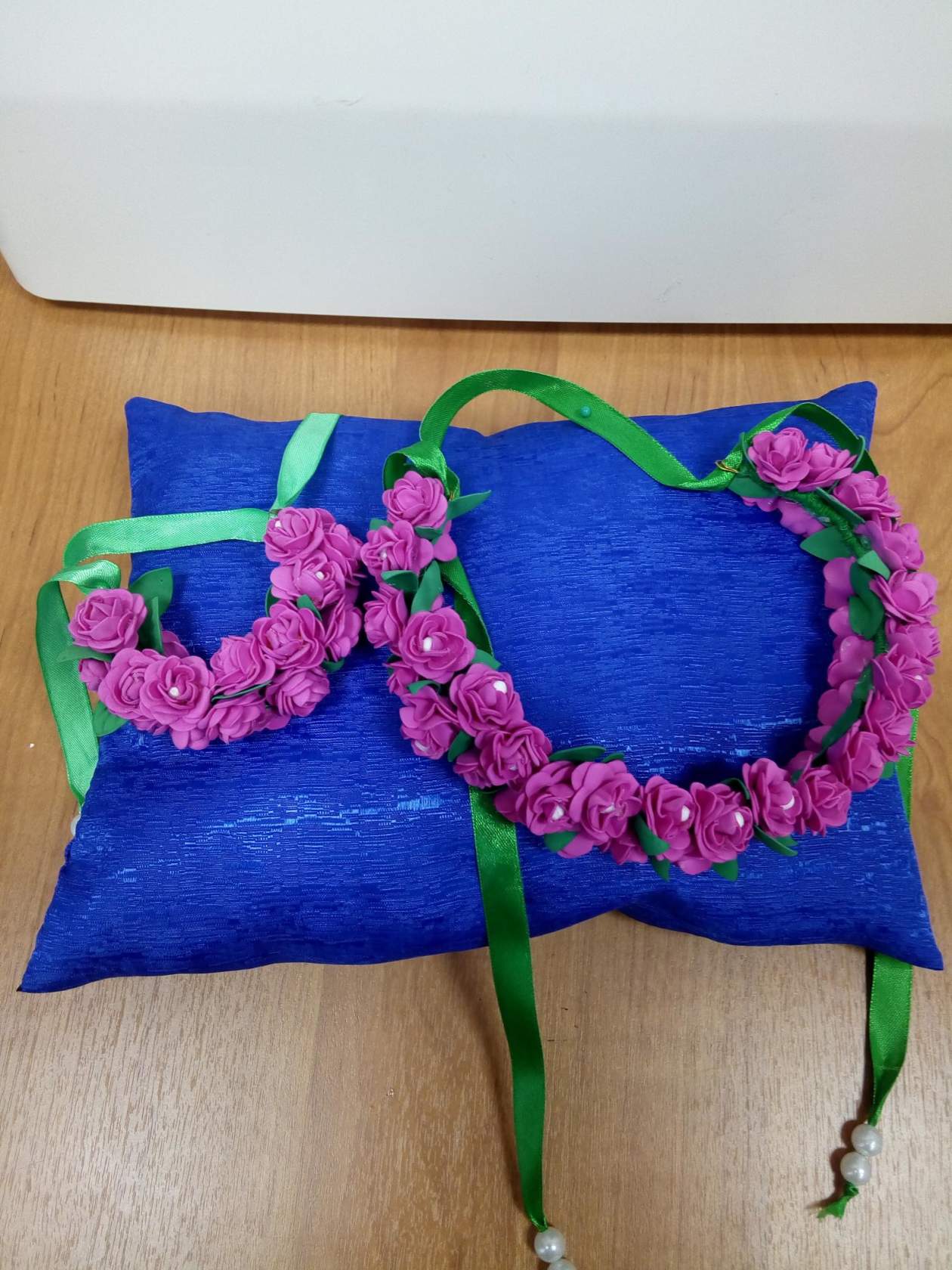 Материалы инструменты оборудованиефоамиран любого цвета для розочкифоамиран зелёного цвета для лепестковшаблоны из плотной бумагиклеевой пистолетзубочистку или ватную палочкуножницыпроволокавязальные нитки зелёныелента зелёная для украшенияутюгТехнологическая карта.Существует много способов создания этого очаровательного цветка своими руками. Но в основном используют два. Первый способ - формирование из множества лепестков собранных вместеВторой способ - из пяти лепестковых деталей¸ склеенных методом через один.Мы применили первый способ.1.Вырежьте  круг из картона, это будут выкройка для лепестков. Диаметр круга  4-5 см. Разделите кружочек на пять частей и вырежьте лепестки, не дорезая до центра примерно 0.5 см. Каждый сектор закруглите, превращая в цветочный лепесток.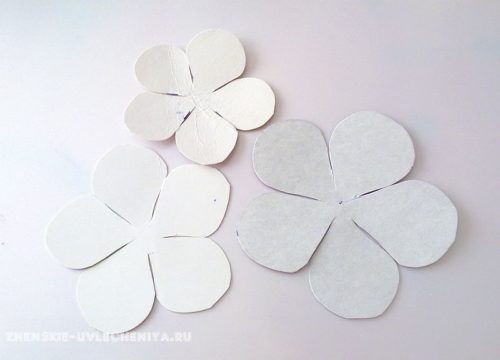 2. При помощи зубочистки  переведите выкройку на фоамиран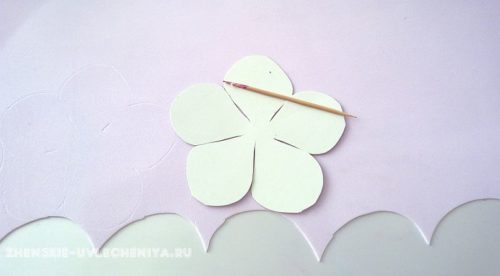 3. Вырежьте для одной розы пять цветков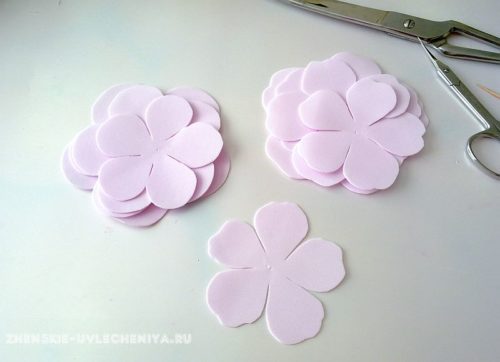 4.Нагреваем утюг и начинаем формировать лепестки. Прикладываем по одному лепесточку к утюгу и пальчиками растягиваем аккуратно, придавая розе выпуклость.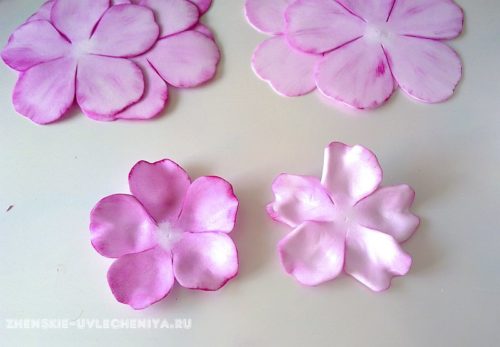 5. Придайте форму всем заготовкам. Для изготовления такого набора нам понадобится: для браслета 10-15  розочек, для ободка 45-50 розочек.6.Дальше нагреваем клеевой пистолет и приступаем к сборке цветка. Берём зубочистку или ватную палочку. Протыкаем серединку цветка. И с помощью клеевого пистолета приклеиваем.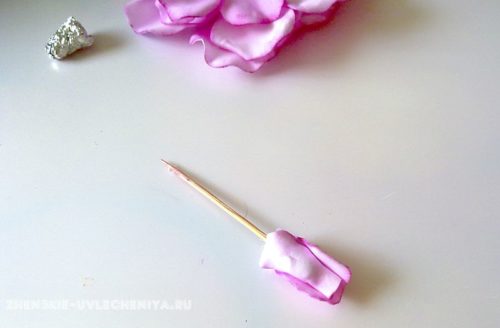 7. Дальше сажаем на клей все лепестки по технике " через один".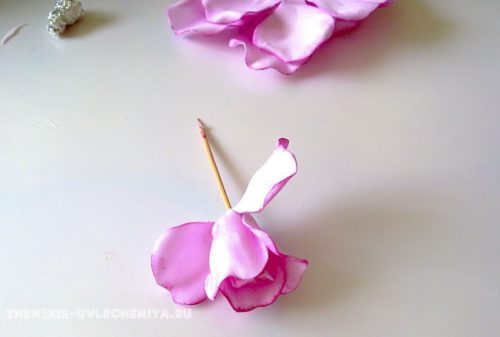 8. Из зелёного фоамирана выкраиваем  пятилепестковую подложку, можно просто отдельно лепестки. Так же нагреваем утюгом и приклеиваем к розе.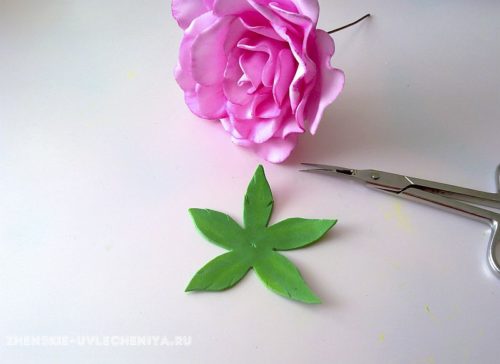 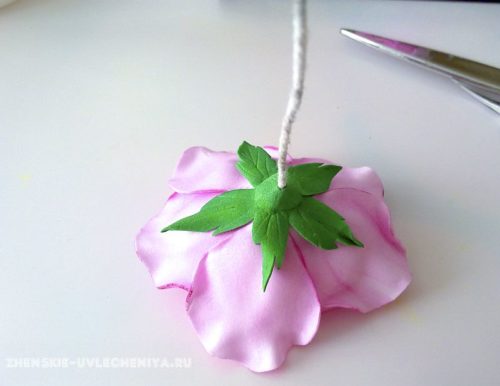 9. Вот такая роза у вас получится.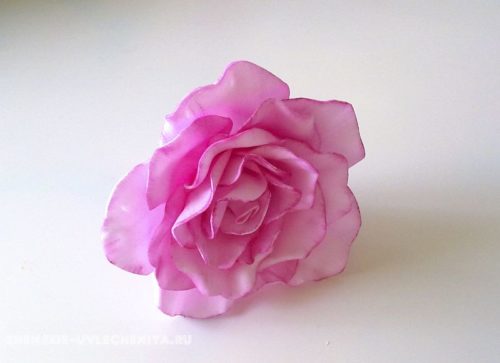 10. Дальше изготавливаем каркас для браслета и ободка из проволоки. Обматываем вязальной ниткой зелёного цвета , можно тесьмой. И аккуратноприклеиваем розочки на каркас ободка и браслета. Для красоты по краям можно привязать зелёную тесьму и украсить бусинами.Спасибо за внимание.